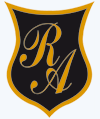     Colegio República ArgentinaO’Carrol  # 850-   Fono 72- 2230332                    Rancagua                                                   TAREASEMANA 10: DESDE EL 01 AL 05 DE JUNIOUNIDAD N° 2 “¿CÓMO TRATAMOS A LA TIERRA?”DOCENTE RESPONSABLE: Cinthia Hernández Bachmanncinthia.hernandez@colegio-republicaargentina.clAsignatura:   Lenguaje y comunicación              Curso: Quintos años.Ven, vamos  a realizar el desafío.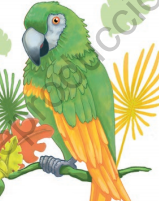 Habitualmente hablamos utilizando la personificación y la comparación, realiza un listado de cinco frases,  que se usen en la vida diaria, puedes consultar con tus padres, tus abuelos o tus hermanos, las veces que emplean estas figuras literarias.1.______________________________________________________________ 2.______________________________________________________________3.______________________________________________________________4.______________________________________________________________5.______________________________________________________________SOLUCIONARIO                                                                                                                                             Texto 15. Se espera que las estudiantes dibujan lo que imaginan al leer el poema, por ejemplo una niña hablando con un papagayo.             6. Se espera que indiquen                                                                                                            a) El sentido de la visión..                                                                                                        ”El papagayo verde y amarillo, el papagayo verde y azafrán”.                                                 b) El sentido de la audición: ”me dijo fea, con su habla gangosa; feo el viento en que pone su voz”.                                                                                                                    c) El sentido del tacto: “fea el agua en que cae su cuerpo”.                                                                                                                                                       7. Es esperable que los estudiantes identifiquen la comparación “Yo no soy fea, que si fuese fea,/ fea es mi madre parecida al sol”. Aporta el significado de que ella, por ser hija de su madre, que es parecida al sol, no puede ser fea.  8.Es esperable que respondan que los seres humanos deben relacionarse armoniosamente con las aves, sabiendo que son seres vivos que también sienten y especialmente los loros son domesticados y acompañan al ser humano.                                                                                                                                                                                                                                                                                                                                                                                                                                                                                                                                                  TEXTO 212. Se espera que expliquen  que al estar negra la noche las estrellas brillan de forma más intensa, hay una luna de azucenas, es decir una luna blanca que convierte a la noche en abierta hacia las estrellas.                                                                                                                                                Nombre:Curso:                                                                                  Fecha : 1 al 5 DE JUNIO  2020 OA 3: Leer y familiarizarse con un amplio repertorio de literatura para desarrollar su imaginación; por ejemplo: poemas. OA 4: Analizar aspectos relevantes de narraciones leídas para profundizar su comprensión: interpretando el lenguaje figurado presente en el texto.1234BCBC91011CAB             TextoFigura literariaEn tus palabras“Hoy la noche se puso su traje de azabache”.PersonificaciónPorque se le atribuye a la noche cualidades y acciones humanas, se espera que interpreten que es una noche negra y brillante.“De sandalias azules De azul como el mar distante.”ComparaciónPorque se compara el azul de la noche con el azul del mar. Se espera que señalen que el negro de la noche tiene tonos azulados“Y el río, por no ser menos  Le cantó con voz de sauces”.PersonificaciónPorque el río canta como si fuera una persona. Se espera que señalen que el sonido de las ramas y hojas de los sauces parece una música.